MALAYALAM WORKSHEET ANSWERS.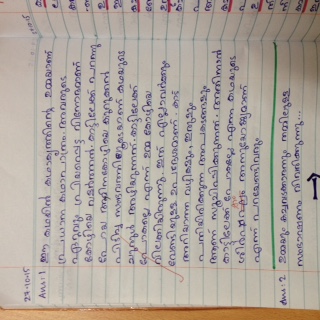 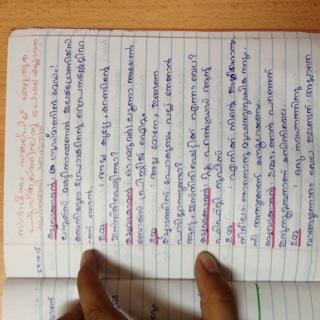 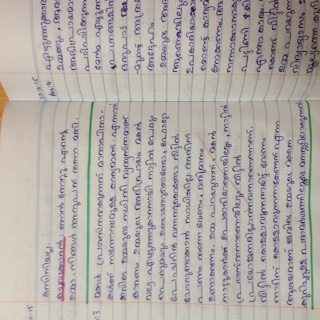 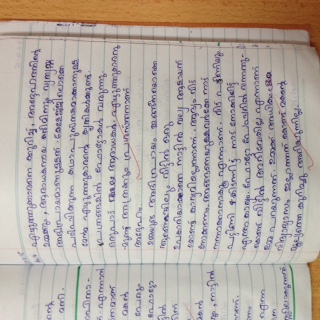 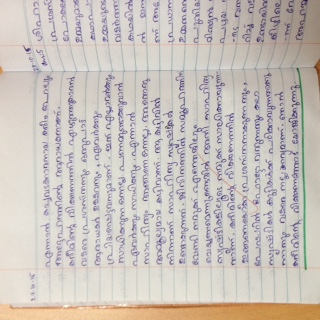 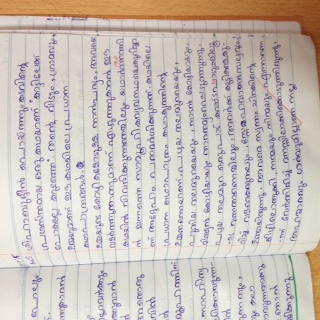 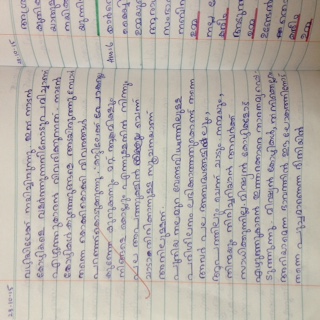 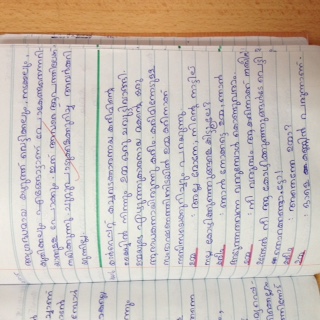 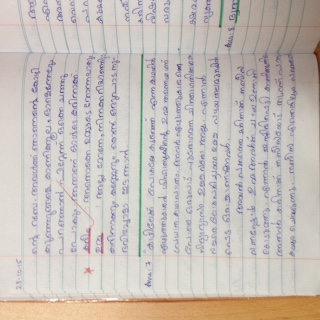 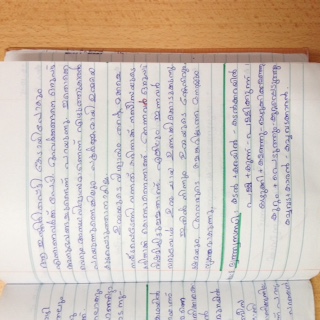 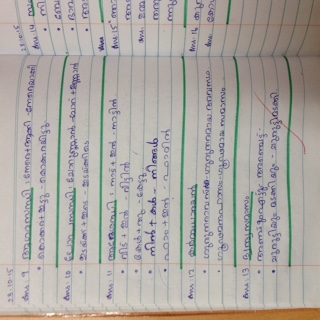 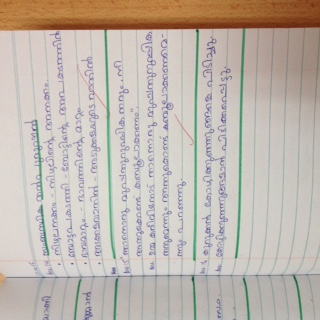 